Toruń, dnia 23.02.2023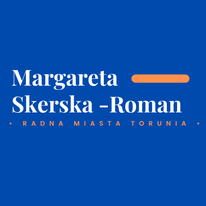 Margareta Skerska-Roman			Radna Miasta Torunia					Szanowny Pan 							Michał Zaleski							Prezydent Miasta ToruniaSzanowny Panie Prezydencie,zwracam się z prośbą o usunięcie spalonych wraków samochodów znajdujących się na parkingu przy Szpitalu Dziecięcym. Znajdują się one w tej lokalizacji od kilku miesięcy i stanowią nie tylko niechlubną wizytówkę tego miejsca, mogą stwarzać zagrożenie, ale także zajmują przestrzeń przeznaczoną na parking.W związku z powyższym proszę o interwencję w tej sprawie (poniżej zdjęcie).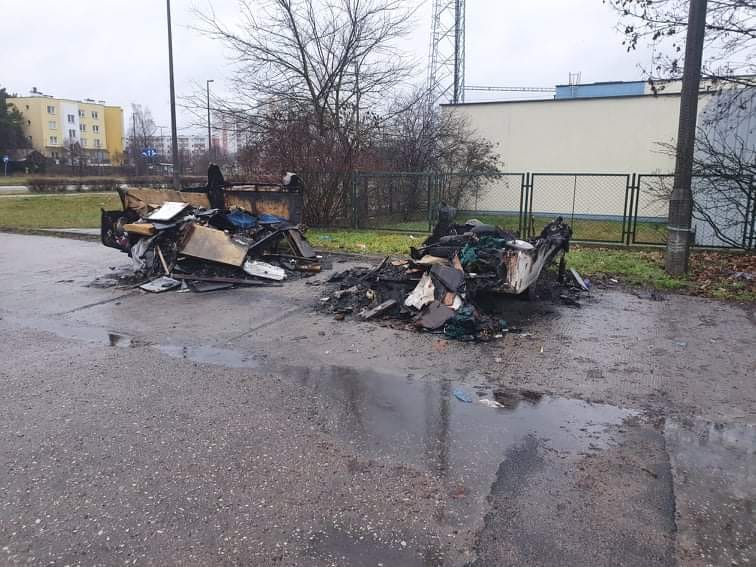 Z poważaniemMargareta Skerska-Roman